АДМИНИСТРАЦИЯМУНИЦИПАЛЬНОГО ОБРАЗОВАНИЯПОНОМАРЕВСКИЙ СЕЛЬСОВЕТ ПОНОМАРЕВСКОГО РАЙОНА ОРЕНБУРГСКОЙ ОБЛАСТИП О С Т А Н О В Л Е Н И Е23.07.2019					                                                          № 130-п с. ПономаревкаО внесении изменений и дополнений в постановление администрации муниципального образования Пономаревский сельсовет от 05.12.2017№ 293-п «Об утверждении муниципальной программы «Формирование современной городской среды муниципального образования Пономаревский сельсовет Пономаревского района Оренбургской области на 2018 - 2022 годы»В соответствии с Федеральным законом от 06.10.2003 №131-ФЗ «Об общих принципах организации местного самоуправления в Российской Федерации», Бюджетным кодексом Российской Федерации, постановлением Правительства РФ от 10.02.2017 № 169 «Об утверждении Правил предоставления и распределения субсидий из федерального бюджета бюджетам субъектов Российской Федерации на поддержку государственных программ субъектов Российской Федерации и муниципальных программ формирования современной городской среды", приказом Министерства  строительства и жилищно-коммунального хозяйства Российской Федерации от 06.04.2017 691/пр «Об утверждении методических рекомендаций по подготовке государственных программ субъектов Российской Федерации и муниципальных программ формирования современной городской среды в рамках реализации приоритетного проекта «Формирование комфортной городской среды» на 2018-2024 годы», постановлением Правительства Оренбургской области от 28.09.2017 N 696-пп "Об утверждении государственной программы "Формирование комфортной городской среды в Оренбургской области" на 2018-2024 годы" ( с изменениями от 28.06.2019 № 448-п), руководствуясь Уставом муниципального образования Пономаревский сельсовет:1. Внести в программу «Формирование современной городской среды муниципального образования Пономаревский сельсовет Пономаревского района Оренбургской области на 2018 - 2022 годы» утвержденную постановлением администрации муниципального образования Пономаревский сельсовет от 05.12.2017 №293-п «Об утверждении муниципальной программы «Формирование современной городской среды муниципального образования Пономаревский сельсовет Пономаревского района Оренбургской области на 2018 - 2022 годы» (в редакции постановления администрации муниципального образования Пономаревский сельсовет от 29.10.2018 № 371-п) следующие изменения:1.1. В наименовании и по тексту слова «на 2018-2022 годы» исключить.1.2. Приложение к постановлению «Муниципальная программа «Формирование комфортной городской среды муниципального образования Пономаревский сельсовет на 2018-2022 годы» изложить в новой редакции согласно приложению. 2. Контроль за исполнением настоящего постановления оставляю за собой.3. Установить, что настоящее постановление вступает в силу после его официального обнародования и распространяется на правоотношения, возникшие с 1 января 2019 года.Глава муниципального образованияПономаревский сельсовет	                                                          А.П.АвредновРазослано: в дело, для обнародования, прокуратуре.Приложение к постановлениюадминистрации муниципального образования Пономаревский сельсоветот 23.07.2019 № 130-пМуниципальная программа «Формирование комфортной городской среды муниципального образования Пономаревский сельсовет»Паспорт муниципальной программы «Формирование комфортной городской среды муниципального образования Пономаревский сельсовет» (далее – Программа)Характеристика текущего состояния сферы реализации ПрограммыВ ходе анализа текущего состояния, оценки потребностей и спроса населения выявлена необходимость реализации ряда мероприятий, направленных на благоустройство территории муниципального образования Пономаревский сельсовет в соответствии с современными требованиями.Благоустройство территорий муниципального образования, в том числе территорий соответствующего функционального назначения (улицы, пешеходные зоны, парки, иные территории) (далее - общественные территории) и дворовых территорий, является важнейшей сферой деятельности муниципального хозяйства. Именно в этой сфере создаются те условия для населения, которые обеспечивают высокий уровень жизни как для отдельного человека по месту проживания, так и для всех жителей муниципального образования.Комфортность проживания в многоквартирных домах (далее по тексту - МКД) определяется уровнем благоустройства дворовых территорий с учетом организации во дворах дорожно-тропиночной сети, устройства газонов и цветников, озеленения, освещения территории двора, размещения малых архитектурных форм, организации детских и спортивно-игровых площадок, комплектации дворов элементами городской мебели, организации площадок для отдыха взрослых, устройства хозяйственно-бытовых площадок, площадок для индивидуального транспорта, организации площадок для выгула домашних животных, обустройства мест сбора и временного хранения мусора. Без благоустройства дворовых и общественных территорий благоустройство муниципального образования не может носить комплексного характера и эффективно влиять на повышение качества жизни населения.Главными проблемами являются:-недостаточное бюджетное финансирование благоустройства и озеленения населенных пунктов;-неудовлетворительное состояние асфальтобетонного покрытия на придомовых и общественных территориях;-недостаточная обеспеченность жилой среды элементами благоустройства (урны, скамейки, детские и спортивные площадки, парковочные карманы, контейнерные площадки для сбора твердых коммунальных отходов, освещение, объекты, предназначенные для обслуживания лиц с ограниченными возможностями);-неудовлетворительное состояние большого количества зеленых насаждений.Благоустройство должно обеспечивать интересы пользователей каждого участка жилой и общественной территории. Еще одно важное условие проведение мероприятий по благоустройству с учетом необходимости обеспечения физической, пространственной и информационной доступности зданий, сооружений, территорий для инвалидов и других маломобильных групп населения, в том числе создание безбарьерной среды для маломобильных граждан в зоне общественных пространств. При освещении улиц, площадей, скверов, парков и других объектов благоустройства муниципального образования необходимо внедрение энергосберегающих технологий.         На сегодняшний день численность населения муниципального образования составляет 5 283 человек, в том числе: количество детей до 14 лет – 968, пенсионеров – 2750 человек.Анализ существующего состояния благоустройства общественных и дворовых территорий показал, что уровень их комфортности не отвечает современным требованиям.Необходимо отметить, что одним из направлений благоустройства поселка является благоустройство территорий общего пользования – парков. По причине недостаточного финансирования отсутствовала возможность комплексного обустройства территории муниципального образования в соответствии с нормативными требованиями.Благоустройство территорий является одним из наиболее эффективных инструментов повышения привлекательности муниципального образования в целом и отдельных его районов для проживания, работы и проведения свободного времени. Успешная реализация программы позволит значительно улучшить внешний облик поселка, обеспечит красоту и стабильность функционирования города, а также комфортные и безопасные условия проживания и жизнедеятельности его населения, обеспечит благоприятную, комфортную среду для жителей и гостей поселка, в том числе инвалидов и других маломобильных групп населения. Повысит инициативность жителей в участии реализации программных мероприятий, направленных на благоустройство дворовых территорий и общественных пространств поселка.Применение программно-целевого метода позволит обеспечить системный подход к решению существующих проблем в сфере благоустройства дворовых, общественных территорий, мест массового отдыха населения муниципального образования Пономаревский сельсовет, а также повысить эффективность и результативность расходования бюджетных средств.Адресный перечень всех дворовых территорий, нуждающихся в благоустройстве (с учетом их физического состояния) и подлежащих благоустройству в период 2018-2024 годы.Основная часть домов построена от 25 до 50 лет назад.Благоустройство дворов жилищного фонда и на сегодняшний день в целом по муниципальному образованию Пономаревский сельсовет полностью или частично не отвечает нормативным требованиям.На территории с.Пономаревка из 12 дворовых территорий благоустроены -1, территорий общего пользования (парки, площади) из 4 благоустроенных – 0 территория. Сведения о показателях благоустроенных дворовых территорий общего пользования представлены в приложении 1 к постановлению.Адресный переченьвсех общественных территорий, нуждающихся в благоустройстве(с учетом их физического состояния)и подлежащих благоустройству в период 2018- 2024 годыДля обеспечения благоустройства общественных территорий целесообразно проведение следующих мероприятий:-озеленение, уход за зелеными насаждениями;-оборудование малыми архитектурными формами, фонтанами, иными некапитальными объектами;- устройство пешеходных дорожек,- освещение территорий, в т. ч. декоративное;- обустройство площадок для отдыха, детских, спортивных площадок;- установка скамеек и урн, контейнеров для сбора мусора;- оформление цветников;- обеспечение физической, пространственной и информационной доступности общественных территорий для инвалидов и других маломобильных групп населения.Адресный перечень объектов недвижимого имущества (включая объекты незавершенного строительства) и земельных участков, находящихся в собственности (пользовании) юридических лиц и индивидуальных предпринимателей, подлежащих благоустройству не позднее 2024 года за счет средств указанных лиц в соответствии с соглашениями, заключенными с органами местного самоуправленияВыполнение всего комплекса работ, предусмотренных программой, создаст условия для благоустроенности и придания привлекательности объектам муниципального образования Пономаревский сельсовет.Основные цели, задачи и целевые показатели реализации ПрограммыЦелью Программы является повышение уровня благоустройства территории муниципального образования Пономаревский сельсовет Пономаревского района Оренбургской области.Для достижения поставленной цели необходимо решение следующих основных задач:1. обеспечение формирования единых подходов и ключевых приоритетов формирования комфортной городской (сельской) среды на территории муниципального образования Пономаревский сельсовет с учетом приоритетов территориального развития;2. создание универсальных механизмов вовлечения заинтересованных граждан, организаций в реализацию мероприятий по благоустройству территории муниципального образования Пономаревский сельсовет;3. обеспечение проведения мероприятий по благоустройству территории муниципального образования Пономаревский сельсовет в соответствии с едиными требованиями.Сведения о показателях (индикаторах) муниципальной программы и их значения представлены в Приложении № 1к настоящей муниципальной программе.3. Сроки реализации ПрограммыДля достижения поставленных целей, решения задач необходимо реализовать мероприятия Программы в 7-летний период (2018-2024 годы)Перечень основных мероприятий ПрограммыМероприятия муниципальной программы объединены в 3 раздела в соответствии с их содержанием и направленностью согласно задачам муниципальной программы.В рамках исполнения задачи по обеспечению формирования единых подходов и ключевых приоритетов формирования комфортной городской среды на территории муниципального образования Пономаревский сельсовет с учетом приоритетов территориального развития выполняются мероприятия, направленные на создание нормативно­правовой базы, регулирующей сферу благоустройства на региональном и местном уровнях.Основное мероприятие 1 «Выполнение общих требований к формированию и реализации муниципальной программы» реализуется в соответствии с требованиями приказа Минстроя России от 6.04.2017 № 691/пр «Об утверждении методических рекомендаций по подготовке государственных программ субъектов Российской Федерации и муниципальных программ формирования современной городской среды в рамках реализации приоритетного проекта «Формирование комфортной городской среды», постановления Правительства Российской Федерации от 10.02.2017№ 169 «Об утверждении Правил предоставления и распределения субсидий из федерального бюджета бюджетам субъектов Российской Федерации на поддержку государственных программ субъектов Российской Федерации и муниципальных программ формирования современной городской среды», постановления Правительства Российской Федерации от 30.01.2017 № 101 «О предоставлении и распределении в 2017 году субсидий из федерального бюджета бюджетам субъектов Российской Федерации на поддержку обустройства мест массового отдыха населения (городских парков)».Для разработки муниципальной программы орган местного самоуправления муниципального образования Пономаревский сельсовет:1) проводит инвентаризацию уровня благоустройства территории муниципального образования Пономаревский сельсовет с составлением паспортов благоустройства в соответствии с положением о проведении инвентаризации дворовых и общественных территорий, территорий, находящихся в ведении юридических лиц и индивидуальных предпринимателей, уровня благоустройства индивидуальных жилых домов и земельных участков, предоставленных для их размещения на территории муниципальных образований, согласно постановлению администрации муниципального образования Пономаревский сельсовет;2) размещает в открытом доступе, в том числе на сайте администрации муниципального образования Пономаревский сельсовет:а) проект муниципальной программы и утвержденную муниципальную программу;б) порядок общественного обсуждения проекта муниципальной программы, порядок и сроки представления, рассмотрения и оценки предложений граждан и организаций о включении объектов в муниципальную программу;в) нормативные правовые акты о создании общественной комиссии;г) порядок аккумулирования и расходования средств заинтересованных лиц, направляемых на выполнение дополнительного перечней работ по благоустройству дворовых территорий, и механизм контроля за их расходованием;3) проводит общественные обсуждения и утверждение (актуализацию) правил благоустройства поселений, соответствующих требованиям законодательства Российской Федерации;4) утверждает муниципальную программу.В муниципальной программе предусматривается:а) адресный перечень всех дворовых территорий МКД, нуждающихся в благоустройстве и подлежащих благоустройству в указанный период исходя из минимального перечня работ по благоустройству (очередность благоустройства определяется в порядке поступления предложений заинтересованных лиц об их участии в выполнении указанных работ);б) адресный перечень всех общественных территорий, нуждающихся в благоустройстве и подлежащих благоустройству в указанный период;в) адресный перечень объектов недвижимого имущества (включая объекты незавершенного строительства) и земельных участков, находящихся в собственности (пользовании) юридических лиц и индивидуальных предпринимателей, подлежащих благоустройству не позднее 2024 года за счет средств указанных лиц в соответствии с соглашениями, заключенными с органами местного самоуправления;г) мероприятия по инвентаризации уровня благоустройства индивидуальных жилых домов и земельных участков, предоставленных для их размещения, с заключением по результатам инвентаризации соглашений с собственниками (пользователями) указанных домов (земельных участков) об их благоустройстве не позднее 2024 года в соответствии с требованиями утвержденных в муниципальном образовании правил благоустройств;д) мероприятия по образованию земельных участков, на которых расположены МКД, дворовые территории которых благоустраиваются с использованием средств субсидий, предоставляемых в целях софинансирования расходных обязательств, связанных с реализацией муниципальной программы формирование комфортной городской среды;е) условия о финансовом участии граждан и заинтересованных лиц, при этом:- реализация мероприятий по благоустройству дворовых территорий исходя из минимального перечня работ осуществляется без финансового участия заинтересованных лиц; муниципальным образованием Пономаревский сельсовет может быть принято решение об установлении обязательного финансового участия граждан и заинтересованных лиц при выполнении мероприятий по благоустройству дворовых территорий исходя из минимального перечня работ, при этом доля финансового участия граждан не должна превышать 15,0 процента от стоимости таких работ;- реализация мероприятий по благоустройству дворовых территорий исходя из дополнительного перечня работ осуществляется при финансовом участии заинтересованных лиц в объеме не менее 20,0 процента от стоимости таких работ (распространяется на дворовые территории, включенные в соответствующую программу после вступления в силу постановления Правительства Российской Федерации от 09.02.2019 № 106 «О внесении изменений в постановление № 15 к государственной программе Российской Федерации «Обеспечение доступным и комфортным жильем и коммунальными услугами граждан Российской Федерации);- муниципальным образованием Пономаревский сельсовет может быть принято решение об установлении доли финансового участия граждан и заинтересованных лиц при выполнении мероприятий по благоустройству дворовых территорий исходя из дополнительного перечня в размере, превышающем минимальный размер, при этом доля финансового участия заинтересованных лиц в реализации мероприятий по благоустройству дворовых территорий в рамках дополнительного перечня работ не должна превышать 50,0 процента от стоимости таких работ, если заинтересованными лицами не определен иной размер доли;ж) условия о трудовом участии граждан и заинтересованных лиц:- условия трудового участия заинтересованных лиц при проведении работ по благоустройству дворовых территорий определяются муниципальной программой;- порядок аккумулирования и расходования средств заинтересованных лиц, направляемых на выполнение дополнительного перечня работ по благоустройству дворовых территорий, и механизм контроля за их расходованием, а также порядок трудового участия граждан в выполнении минимального перечня работ устанавливается муниципальной программой, при этом указанный порядок предусматривает открытие унитарным предприятием, или бюджетным учреждением, или организацией, уполномоченными органом местного самоуправления (далее-уполномоченное предприятие), счетов для перечисления таких средств в российских кредитных организациях, величина собственных средств (капитала) которых составляет не менее 20млрд.руб., либо в органах казначейства, необходимость перечисления средств в установленные сроки, а также необходимость ведения уполномоченным предприятием учета поступающих средств в отношении МКД, дворовые территории которых подлежат благоустройству, ежемесячное опубликование указанных данных на сайте муниципального образования Пономаревский сельсовет в информационно-телекоммуникационной сети «Интернет»;з) привлечение к участию в мероприятиях по благоустройству студенческих отрядов, к разработке дизайн-проектов – специалистов архитектурных специальностей вызов, в том числе выпускников и архитекторов;и) проведение мероприятий по благоустройству дворовых территорий, общественных территорий с учетом необходимости обеспечения физической, пространственной и информационной доступности зданий, сооружений, дворовых и общественных территорий для инвалидов и других маломобильных групп населения;к) проведение мероприятий по поддержанию текущего уровня благоустройства (освещение, озеленение, уборка территорий и др.);л) синхронизацию выполнения работ в рамках муниципальных программ с реализуемыми в муниципальном образовании федеральными, региональными и муниципальными программами (планами) строительства (реконструкции, ремонта) объектов недвижимого имущества, программ по ремонту и модернизации инженерных сетей и иных объектов, расположенных на соответствующей территории;м) синхронизацию реализации мероприятий в рамках муниципальных программ, реализуемых в муниципальном образовании Пономаревский сельсовет, с мероприятиями в сфере обеспечения доступности комфортной городской среды для маломобильных групп населения, цифровизации отрасли сельского хозяйства, а также мероприятиями, реализуемыми в рамках национальных проектов «Демография», «Образование», «Экология», «Безопасные и качественные дороги», «Культура», «Малое и среднее предпринимательство и поддержка индивидуальной инициативы», в соответствии с перечнем таких мероприятий и методическими рекомендациями, утвержденными Министерством строительства и жилищно-коммунального хозяйства Российской Федерации;н) положения о вовлечении граждан и общественных организаций в процессы обсуждения проекта муниципальной программы, отбора дворовых территорий, общественных территорий;о) право муниципального образования Пономаревский сельсовет:- исключать из адресного перечня дворовых и общественных территорий, подлежащих благоустройству в рамках реализации муниципальной программы, территории, расположенные вблизи МКД, физический износ основных конструктивных элементов (крыша, стены, фундамент) которых превышает 70 процентов, а также территории, которые планируются к изъятию для муниципальных или государственных нужд в соответствии с генеральным планом муниципального образования Пономаревский сельсовет при условии одобрения решения об исключении указанных территорий из адресного перечня дворовых территорий и общественных территорий межведомственной комиссией, созданной в соответствии с постановлением № 169 в порядке, установленном такой комиссией;- исключать из перечня дворовых территорий, подлежащих благоустройству в рамках реализации федерального проекта, дворовых территорий, собственники помещений МКД которых приняли решение об отказе от благоустройства дворовой территории в рамках реализации муниципальной программы, или не приняли решения о благоустройстве дворовой территории в сроки, установленные муниципальной программой, или не приняли решений, предусмотренных условиями использования субсидии в целях благоустройства дворовой территории. При этом исключение дворовой территории из перечня дворовых территорий, подлежащих благоустройству, возможно только при условии одобрения соответствующего решения муниципального образования межведомственной комиссией, созданной в соответствии с постановлением № 169 в порядке, установленном такой комиссией.К минимальному перечню работ по благоустройству дворовых территорий МКД относятся:-ремонт дворовых проездов;- ремонт тротуаров; - ремонт подходов к входам МКД;-освещение дворовых территорий;-установка скамеек;-установка урн для мусора.К дополнительному перечню работ по благоустройству дворовых территорий МКД относятся:-устройство парковочных карманов (асфальтобетонные и щебеночные покрытия); -устройство новых пешеходных дорожек, новых тротуаров;- ремонт существующих пешеходных дорожек;-отсыпка растительным грунтом газонов и палисадников за бордюрным камнем; -окраска бордюрного камня;-установка детского, игрового, спортивного оборудования, а также оборудования для хозяйственных площадок (коврочистки, стойки для сушки белья и др.);-устройство травмобезопасных покрытий из резиновой крошки под детское, игровое, спортивное оборудование с обустройством основания под такое покрытие (асфальт, бетон);-устройство спортивных площадок для игры в футбол, волейбол, баскетбол с ограждением по периметру, устройством травмобезопасных покрытий на них (резиновое покрытие, искусственная трава);-установка ограждений газонов, палисадников, детских, игровых, спортивных площадок, парковок;           -озеленение территорий, которое включает в себя посадку деревьев, кустарников, газонов, снос и кронирование деревьев, корчевание пней, другое;-работы по демонтажу различных конструкций (металлических, бетонных, деревянных) для последующего благоустройства территорий под ними;-отсыпка, планировка и выравнивание газонов, палисадников, детских, игровых, спортивных и хозяйственных площадок, вазонов, цветочниц;-устройство подпорных стен для укрепления откосов и грунтов на дворовых территориях с их оштукатуриванием, окраской, иной облицовкой или без таковых работ;-устройство лестничных маршей, спусков (из бордюрного камня или бетонных заводского изготовления) с оборудованием их металлическими поручнями;-устройство пандусов для обеспечения беспрепятственного  перемещения по дворовой территории МКД маломобильных групп населения;-установка ограждающих устройств (бетонные, металлические столбики для ограждения парковок, тротуаров, детских игровых площадок (кроме шлагбаумов и автоматических ворот); установка вазонов, цветочниц; ремонт отмоток МКД;- установка вазонов, цветочниц;- ремонт отмосток МКД;-иные виды работ.К основному перечню работ по благоустройству наиболее посещаемой муниципальной территории общего пользования относятся:- благоустройство парков;- освещение улицы/парка;-устройство многофункциональной детской спортивно-игровой площадки; -благоустройство территории возле общественного здания (как правило, дом культуры или библиотека);- благоустройство территории вокруг памятника;- установка памятников;-реконструкция пешеходных зон (тротуаров) с обустройством зон отдыха (лавочек и пр.) на конкретной улице; -обустройство родников; -благоустройство пустырей;-благоустройство или организация муниципальных рынков; -благоустройство иных общественных территорий муниципального образования.Адресные перечни общественных территорий, подлежащих благоустройству, на очередной финансовый год формируются на основании предложений заинтересованных лиц, по результатам голосования по отбору общественных территорий и утверждаются нормативным документом администрации муниципального образования Пономаревский сельсовет.Постановлением администрации муниципального образования Пономаревский сельсовет утверждается порядок общественного обсуждения проекта муниципальной программы, порядок и сроки представления, рассмотрения и оценки предложений граждан и организаций по планируемым объектам благоустройства.Разработка сметной документации и дизайн-проектов осуществляется по результатам рассмотрения и оценки предложений граждан и организаций, проведения общественные обсуждений и определения перечня работ по благоустройству конкретной территории.Дизайн-проект подлежит согласованию с жителями и заинтересованными лицами.Одним из важных критериев формирования и реализации муниципальной программы, а также одной из задач муниципальной программы является создание универсальных механизмов вовлечения заинтересованных граждан, организаций в реализацию мероприятий по благоустройству территорий муниципальных образований. Основными мероприятием в рамках реализации указанной задачи является основное мероприятие 2 «Привлечение граждан и организаций к обсуждению проектов по благоустройству дворовых и общественных территорий».Вовлечение граждан и общественных организаций в процессы обсуждения проекта муниципальной программы, отбора дворовых территорий, общественных территорий для включения в муниципальную программу осуществляется в соответствии с Целевой моделью по организации общественного участия, а также вовлечения бизнеса и граждан в реализацию проектов благоустройства комфортной городской среды, разработанной Минстроем России.Мероприятия по вовлечения граждан, заинтересованных организаций в процесс обсуждения проекта муниципальной программы предусматривают проведение информировационно-разъяснительной работы, размещение материалов в печатных и электронных средствах массовой информации, проведения конкурсов и другое.Все решения, касающиеся благоустройства муниципальных территорий общего пользования, принимаются открыто и гласно, с учетом мнения жителей муниципального образования Пономаревский сельсовет.Информация о реализации муниципальной программы размещается в государственной информационной системе жилищно-коммунального хозяйства (ГИС ЖКХ).В целях осуществления контроля за ходом реализации муниципальной программы образуется межведомственная комиссия под председательством главы администрации муниципального образования Пономаревский сельсовет.На уровне муниципального образования формируется общественная комиссия из представителей органов местного самоуправления, политических партий и движений, общественных организаций, иных лиц (далее - муниципальная общественная комиссия) для организации обсуждения, проведения комиссионной оценки предложений заинтересованных лиц, а также для осуществления контроля за реализацией муниципальной программы после ее утверждения в установленном порядке.Организация деятельности муниципальной общественной комиссии осуществляется в соответствии с положением об общественной комиссии, утвержденной с учетом типовой формы, подготовленной Минстроем России. При этом проведение заседаний муниципальной общественной комиссии рекомендуется осуществлять в открытой форме с использованием видеофиксации с последующим размещением соответствующих записей, протоколов заседаний в открытом доступе на сайте органа местного самоуправления.Информация о ходе реализации муниципальной программы размещается на официальном сайте Администрации муниципального образования Пономаревский сельсовет в сети Интернет.В рамках выполнения задачи по обеспечению проведения мероприятий по благоустройству территорий муниципальных образований в соответствии с едиными требованиями предусмотрены следующие мероприятия:- основное мероприятия 3 «Благоустройство дворовых территорий многоквартирных домов», предусматривающее проведение мероприятий по благоустройству дворовых территорий МКД;- основное мероприятие 4 «Благоустройство общественных территорий муниципального образования Пономаревский сельсовет», предусматривающее проведение мероприятий по благоустройству общественных территорий;Мероприятия по благоустройству территорий включают в себя разработку и реализацию в соответствии с требованиями муниципальной программы дизайн-проектов, предусматривающих выполнение работ по благоустройству объектов городской среды, в том числе создание безбарьерной среды для инвалидов и маломобильных групп населения, в зоне дворовых и общественных пространств.В результате реализации мероприятий муниципальной программы ожидается снижение доли неблагоустроенных дворовых и муниципальных территорий общего пользования.Ресурсное обеспечение реализации ПрограммыРеализация муниципальной программы осуществляется за счет средств областного бюджета, местного бюджета, внебюджетных источников, в том числе средств юридических лиц и средств собственников помещений, которые согласовываются индивидуально в рамках Программы (приложение № 1 к настоящей Программе).Общий объем финансирования Программы в 2018-2024 годах составит 42 105,6тыс. рублей. В том числе средств федерального бюджета – 26 000,0тыс.руб., областного бюджета – 14 000,0тыс.руб., местного бюджета – 2 105,6тыс.руб.Общий объем средств местного бюджета муниципального образования Пономаревский сельсовет может быть скорректирован на сумму субсидий из областного бюджета.Анализ рисков реализации ПрограммыПри реализации мероприятий данной муниципальной программы могут возникнуть следующие риски: финансовые, организационные, технологические.1. Финансовые риски - уменьшение объема запланированного финансирования или возникновение потребности в дополнительном финансировании в связи с увеличением стоимости работ. Управление данными рисками будет осуществляться по мере их возникновения, разработка дополнительного нормативного акта не требуется.2. Организационные риски - нарушение сроков поставки материалов и оборудования, увеличение сроков выдачи и согласования исходно-разрешительной документации.Управление данными рисками будет осуществляться по мере их возникновения, разработка дополнительного нормативного акта не требуется.3. Технологические риски - невозможность выполнения запланированных мероприятий в связи с выявлением факторов техногенного характера (например, невозможность производства работ, поставки материалов и оборудования в связи с погодными условиями, со стихийными бедствиями; выявление действующих инженерных коммуникаций, не нанесенных на топографическую основу, изменение состава работ после разработки проектной документации).Решение данных проблем может потребовать дополнительного бюджетного финансирования и пересмотра сроков выполнения работ. Управление данными рисками будет осуществляться по мере их возникновения, разработка дополнительного нормативного акта не требуется.К мерам управления рисками с целью минимизации их влияния на достижение цели муниципальной программы относятся: планирование и прогнозирование.Риск, связанный с нарушением конечных результатов муниципальной программы, является типичным при выполнении муниципальной программы, и на его минимизацию направлены меры по планированию работ, в частности, формирования плана реализации муниципальной программы, содержащего перечень мероприятий муниципальной программы.В случае оказания влияния одного или нескольких факторов на достижение запланированных показателей муниципальной программы ответственный исполнитель вносит предложения о внесении изменений в перечни и состав мероприятий, сроки их реализации, а также в объемы бюджетных ассигнований на реализацию мероприятий в пределах утвержденных лимитов бюджетных ассигнований, предусмотренных планом реализации муниципальной программы на соответствующий год.Сведения об основных мерах правового регулирования в сфере реализации муниципальной программыИзменений правового регулирования в сфере реализации муниципальной программы не планируется.8. Прогноз ожидаемых результатов реализации муниципальной программыРеализация муниципальной программы позволит достичь следующих результатов:а) благоустройство территорий, прилегающих к многоквартирным жилым домам, в результате количество благоустроенных дворовых территорий в целом по муниципальному образованию в 2022 году составитоколо100 %.Необходимым условием реализации программы является проведение мероприятий по благоустройству дворовых и общественных территорий с учетом необходимости обеспечения физической, пространственной и информационной доступности зданий, сооружений и общественных территорий для инвалидов и других маломобильных групп населения.Для реализации мероприятий муниципальной программы определены:- минимальный перечень работ по благоустройству дворовых территорий многоквартирных домов, с приложением визуализированного перечня образцов элементов благоустройства, предполагаемых к размещению на дворовой территории. (Приложение 4 к Программе)- дополнительный перечень работ по благоустройству дворовых территорий многоквартирных домов, - порядок аккумулирования и расходования средств заинтересованных лиц, направляемых на выполнение дополнительного перечней работ по благоустройству дворовых территорий и механизм контроля за их расходованием, а также порядок и форма участия (финансовое и (или) трудовое участие граждан в выполнении указанных работ,- порядок разработки, обсуждения заинтересованными лицами и утверждения дизайн- проектов благоустройства дворовой территории, включенных в муниципальную программу на 2018-2024 годы.б) достижение определенных результатов при проведении мероприятий по благоустройству общественных территорий напрямую зависит от объемов финансирования.Система управления реализацией Программой9.1. Ответственным исполнителем программы является Администрация муниципального образования Пономаревский сельсовет (далее по тексту - Администрация).9.2. Ответственный исполнитель муниципальной программы:а) координирует деятельность исполнителей по реализации муниципальной программы, отдельных мероприятий муниципальной программы;б) выполняет функции исполнителя муниципальной программы в  части, касающейся его полномочий (проводит отбор предоставленных заявок с целью формирования адресных перечней дворовых территорий МКД на соответствующий годи общественных территорий на соответствующий год; (Приложение 3 к Программе)в) предоставляет по запросу сведения, необходимые для проведения мониторинга реализации муниципальной программы, проверки отчетности реализации муниципальной программы;г) запрашивает у участников муниципальной программы информацию, необходимую для подготовки отчетов о реализации муниципальной программы, проведения оценки эффективности реализации муниципальной программы и ответов на запросы;д) осуществляет оценку эффективности реализации муниципальной программы, а также реализации мероприятий, входящих в муниципальную программу, путем определения степени достижения целевых показателей программы и полноты использования средств;е) готовит годовой отчет о реализации муниципальной программы и представляет его в установленном порядке.9.3. На реализацию программы могут повлиять внешние риски, а именно:а) при размещении муниципальных заказов согласно Федеральному закону от 5.04.2013N 44-ФЗ "О контрактной системе в сфере закупок товаров, работ, услуг для обеспечения государственных и муниципальных нужд" некоторые процедуры торгов могут не состояться в связи с отсутствием претендентов. Проведение повторных процедур приведет к изменению сроков исполнения программных мероприятий;б) несвоевременное выполнение работ подрядными организациями может привести к нарушению сроков выполнения программных мероприятий;в) заключение муниципальных контрактов и договоров с организациями, которые окажутся неспособными исполнить свои обязательства;г) отказ жителей многоквартирного жилого дома, расположенного на дворовой территории, отобранной для реализации мероприятий в муниципальной программе, от участия в обязательном трудовом участии.9.4. Основными финансовыми рисками реализации программы является существенное ухудшение социально-экономической ситуации и уменьшение доходной части бюджета муниципального образования, что повлечет за собой отсутствие или недостаточное финансирование мероприятий программы, в результате чего показатели программы не будут достигнуты в полном объеме.9.5. Способами ограничения рисков являются:а) концентрация ресурсов на решении приоритетных задач;б) изучение и внедрение положительного опыта других муниципальных образований;в) повышение результативности реализации программы и эффективности использования бюджетных средств;г) своевременное внесение изменений в бюджет муниципального образования Пономаревский сельсовет и Программу.Порядок включения предложений заинтересованные лиц о включении дворовой территории и общественной территории в муниципальную программуВключение дворовой территории многоквартирных домов и общественной территории в муниципальную программу осуществляется по результатам оценки заявок заинтересованных лиц исходя из даты предоставления таких предложений при условии соответствия требованиям, установленным в Порядке, утвержденным постановлением Администрации муниципального образования Пономаревский сельсовет. Очередность благоустройства определяется в порядке поступления предложений заинтересованных лиц об их участии в выполнении работ указанных работ.Порядок разработки, обсуждения с заинтересованными лицами и утверждения дизайн-проекта благоустройства.Разработка, обсуждение с заинтересованными лицами и утверждение дизайн-проектов благоустройства территории, включенной в муниципальную программу с включением в него текстового и визуального описания проекта благоустройства, перечня (в том числе в виде соответствующих визуализированных изображений) элементов благоустройства, предполагаемых к размещению на соответствующей территории осуществляется в соответствии с Порядком разработки, обсуждения с заинтересованными лицами и утверждения дизайн-проектов благоустройства дворовой территории, согласно постановлению администрации муниципального образования Пономаревский сельсовет.12. Ожидаемый социально-экономический эффект и критерии оценки выполнения ПрограммыОжидаемый социально-экономический эффект:Прогнозируемые конечные результаты реализации муниципальной программы предусматривают повышение уровня благоустройства муниципального образования, улучшение санитарного содержания территорий.В результате реализации муниципальной программы ожидается создание условий, обеспечивающих комфортные условия для работы и отдыха населения на территории муниципального образования.Эффективность муниципальной программы оценивается по следующим, показателям:- доля благоустроенных дворовых территорий МКД от общего количества дворовых территорий МКД;- доля благоустроенных муниципальных территорий общего пользования от общего количества таких территорий.В результате реализации муниципальной программы ожидается:- улучшение экологической обстановки и создание среды, комфортной для проживания жителей муниципального образования;- совершенствование эстетического состояния территории муниципального образования.Приложение 1к программе «Формирование комфортной городской среды муниципального образования Пономаревский сельсовет»Сведения о показателях (индикаторах) Программы*)-Показатели по количеству благоустроенных дворовых и общественных территорий будут уточнены после результатов отбора муниципального образования на предоставление субсидий в очередном финансовом году.Приложение 2к программе «Формирование комфортной городской среды муниципального образования Пономаревский сельсовет»Ресурсное обеспечение реализации ПрограммыПриложение 3к программе «Формирование комфортной городской среды муниципального образования Пономаревский сельсовет»Перечень дворовых и общественных территорий, планируемых к благоустройству в 2018 году в рамках муниципальной программы «Формирование комфортной городской среды в муниципальном образовании Пономаревский сельсовет»Приложение 4к программе «Формирование комфортной городской среды муниципального образования Пономаревский сельсовет»Визуализированный переченьобразцов элементов благоустройства, предлагаемых к размещению на дворовой территории многоквартирного дома, сформированный исходя из минимального перечня работ по благоустройству дворовых территорий 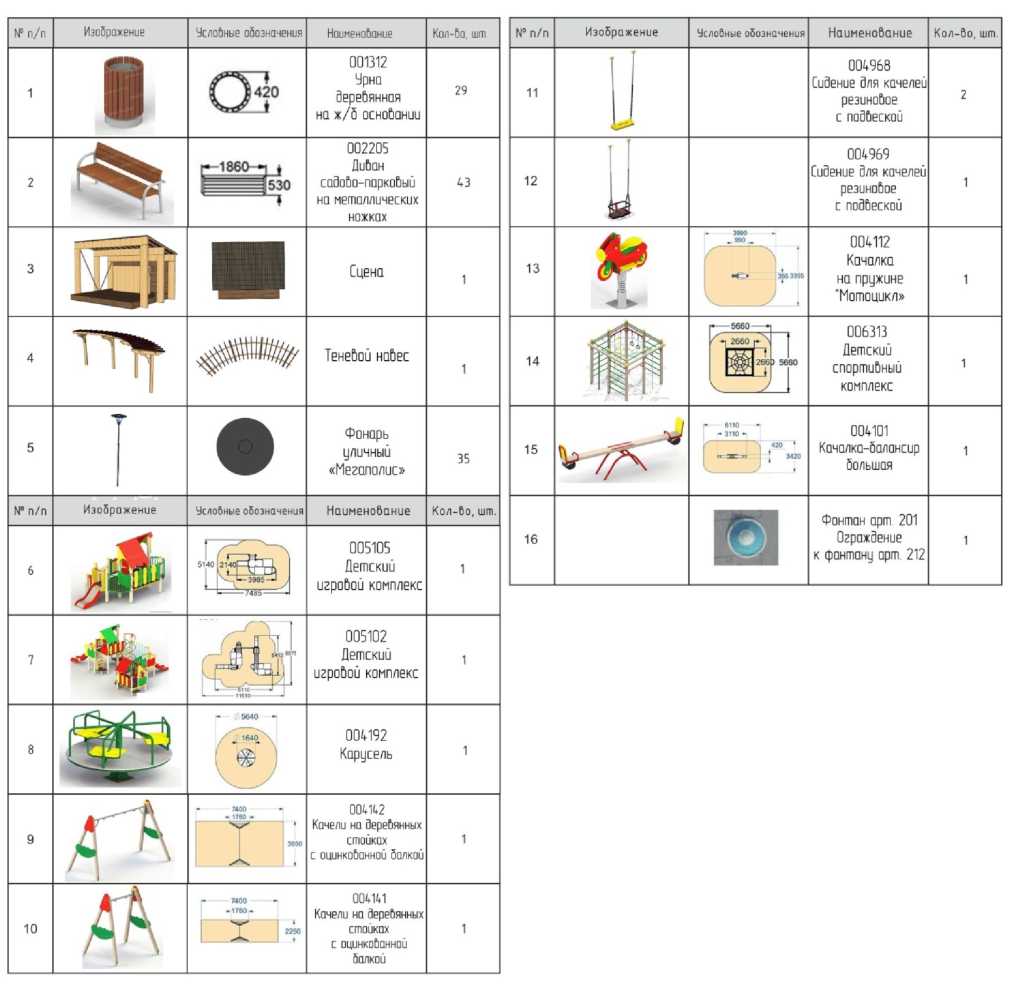 Приложение 5к программе «Формирование комфортной городской среды муниципального образования Пономаревский сельсовет»Единичные расценкина освещение дворовых территорий*Единичные расценкина установку скамьи** Единичные расценки на установку скамьи могут быть изменены по итогам осуществления закупки товара, работы, услуги в соответствии с положениями Федерального закона от 05.04.2013 № 44-ФЗ «О контрактной системе в сфере закупок товаров, работ, услуг для обеспечения государственных и муниципальных нужд», а также с учетом стоимости фактически выполненных работ.Единичные расценки на установку урны* Единичные расценки на установку урны могут быть изменены по итогам осуществления закупки товара, работы, услуги в соответствии с положениями Федерального закона от 05.04.2013 № 44-ФЗ «О контрактной системе в сфере закупок товаров, работ, услуг для обеспечения государственных и муниципальных нужд», а также с учетом стоимости фактически выполненных работ.Ответственный исполнительАдминистрация муниципального образования Пономаревский сельсовет Пономаревского района Оренбургской областиСоисполнители ПрограммыОтсутствуютУчастники ПрограммыАдминистрация муниципального образования Пономаревский сельсовет Пономаревского района Оренбургской области;Граждане, их объединения;Заинтересованные лица;Общественные организации;Подрядные организации.Цель и задачи ПрограммыЦель:Создание комфортной городской среды на территории муниципального образования Пономаревский сельсовет.Задачи:1. обеспечение формирования единых подходов и ключевых приоритетов формирования комфортной городской среды на территории муниципального образования Пономаревский сельсовет с учетом приоритетов территориального развития;2. создание универсальных механизмов вовлечения заинтересованных граждан, организаций в реализацию мероприятий по благоустройству территории муниципального образования Пономаревский сельсовет;3. обеспечение проведения мероприятий по благоустройству  территории муниципального образования Пономаревский сельсовет в соответствии с едиными требованиями.Показатели Программы- доля благоустроенных дворовых территорий в общем количестве дворовых территорий (процентов);- количество благоустроенных дворовых территорий за отчетный период (единиц);- доля благоустроенных общественных территорий в общем количестве общественных территорий (процентов);- количество благоустроенных общественных территорий за отчетный период (единиц);Срок
реализации ПрограммыС 2018 по 2024 годы, этапы не выделяютсяОбъемы бюджетных ассигнований ПрограммыСуммарный объем финансирования Программы на 2018-2024 годы, составляет 42 105,6тыс.рублей*, в том числе:Федеральный бюджет 26 000,0тыс.рублей;Областной бюджет 14 000,0тыс.рублей;Местный бюджет 2 105,6тыс.рублей* Общий объем средств бюджета муниципального образования Пономаревский сельсовет может быть скорректирован на сумму субсидий из областного бюджета и внебюджетных источников.Объемы финансирования носят прогнозный характер и подлежат уточнению.Ожидаемые результаты реализации Программы - увеличение доли благоустроенных дворовых территорий в общем количестве дворовых территорий на территории муниципального образования Пономаревский сельсовет;- увеличение доли благоустроенных территории общего пользования, в том числе мест массового отдыха населения, в  общем количестве муниципальных территорий общего пользования на территории муниципального образования Пономаревский сельсовет;Адрес дворовой территории Состояние дворовой территории(удовлетворительное/ неудовлетворительное)  Площадь земельного участка (кв.м.)(Примерная)Площадь здания, сооружения (кв.м.)Количество проживающихКоординатыХ                           У1с. Пономаревка ул. Советская 1анеудовлетворительное7743,04610 кв.м.45 человек1	602279,3149	2239204,80782	602278,2419	2239284,40193	602228,4300	2239284,11004	602178,6400	2239270,07005	602177,2855	2239202,82631	602279,3149	2239204,80782с. Пономаревка ул. Советская 1, 2, Коммунистичес-кая 2неудовлетворительное21640,281830 кв.м.135 человек1	602140,5012	2239204,80782	602159,4948	2239205,77953	602152,2921	2239340,32614	601998,1541	2239344,93585	602001,6114	2239202,61031	602140,5012	2239204,80783с. Пономаревка ул. Советская 19неудовлетворительное2768,95510 кв.м.40 человек1	601562,4621	2239210,02912	601564,3700	2239235,57003	601574,3700	2239235,15004	601574,3876	2239247,33875	601490,0700	2239251,65006	601486,2575	2239219,96881	601562,4621	2239210,02914с. Пономаревка ул. Советская 17неудовлетворительное2238,92420 кв.м.30 человек1	601623,8180	2239207,82942	601626,7103	2239250,50833	601574,7868	2239253,70214	601572,9781	2239209,45281	601623,8180	2239207,82945с. Пономаревка ул. Советская 2,   4неудовлетворительное16151,071558 кв.м.107 человека1	601918,7797	2239104,07912	601917,6702	2239185,51453	601721,5736	2239187,98934	601726,3165	2239103,13561	601918,7797	2239104,07916с. Пономаревка ул. Советская 6,   8, 10неудовлетворительное15099,291620 кв.м.243 человека1	601711,1981	2239109,26312	601705,6000	2239186,16753	601521,9109	2239187,62864	601524,7920	2239101,48421	601711,1981	2239109,26317с. Пономаревка ул. Сиреневый 24неудовлетворительное1072460 кв.м.41 человек1	601490,0700	2239251,65002	601520,2900	2239250,50003	601524,3215	2239285,19634	601492,6679	2239286,08971	601490,0700	2239251,65008с. Пономаревка Куйбышева 9, Ленинская 74, 76,     К-Маркса 1неудовлетворительное9778,952160 кв.м.146 человек1	600930,0300	2239548,38002	600953,2553	2239656,35943	600853,3529	2239678,07734	600836,7170	2239592,20495	600859,2250	2239589,67986	600858,9633	2239587,58607	600871,4511	2239585,05228	600879,4194	2239584,08059	600885,6463	2239582,972610	600883,7579	2239568,944811	600896,3373	2239567,251412	600895,1598	2239559,895713	600902,9896	2239557,994114	600902,3861	2239555,50891	600930,0300	2239548,38009с. Пономаревка ул. Юбилейная 11неудовлетворительное6242,00540 кв.м.49 человек1	601294,9579	2238774,62662	601206,5086	2238793,35373	601205,3562	2238788,16774	601199,0178	2238789,03205	601192,3913	2238733,71526	601219,7616	2238725,36017	601284,8741	2238706,63301	601294,9579	2238774,626610с. Пономаревка ул. Зверева 2, 4 ,6, 10удовлетворительное2929,14425 кв.м.373 человек1	601749,8300	2238828,08002	601857,6800	2238830,44003	601853,7600	2238944,50004	601828,7408	2238944,95185	601845,1657	2239103,71826	601726,3165	2239103,13561	601749,8300	2238828,080011с. Пономаревка ул. Куйбышева 17неудовлетворительное1826,94540 кв.м.12 человек1	600866,0005	2239147,70902	600865,3522	2239173,42273	600788,9315	2239171,40594	600787,9951	2239149,79781	600866,0005	2239147,709012с. Пономаревка ул. Советская 5,7,7а, Коммунистическая 4, 6неудовлетворительное19000,462700 кв.м.208 человека1	601961,8714	2239204,44582	601961,8524	2239345,51203	601829,6106	2239353,86724	601832,4917	2239204,33891	601961,8714	2239204,4458Адрес дворовой территории Состояние общественной территории(удовлетворительное/ неудовлетворительное)  Площадь земельного участка (кв.м.)Площадь здания, сооружения (кв.м.)Количество проживающихКоординатыХ                           УПарк Победыс. Пономаревка ул. Советская 54/4неудовлетворительное11052,14111 кв.м.1320 человек1	600673,1009	2239301,50652	600679,4393	2239329,02083	600608,7087	2239347,74794	600614,4709	2239375,98255	600579,4657	2239379,29576	600433,1066	2239406,95417	600425,1837	2239382,75308	600463,5021	2239365,32259	600560,7387	2239321,09781	600673,1009	2239301,5065Комсомольский паркс. Пономаревканеудовлетворительное7533,330 кв.м.1320 человек1	599981,4967	2239663,37062	600011,7481	2239714,94203	600012,0362	2239719,55184	600010,3075	2239723,00915	599864,2366	2239791,29086	599853,5766	2239775,44487	599973,1416	2239664,23508	599977,4632	2239662,21821	599981,4967	2239663,3706Парк «Александра Ландо»неудовлетворительное19546,150 кв.м.1320 человек1	602381,7278	2238665,21902	602411,1149	2238666,94773	602398,4381	2238896,57014	602390,9473	2239093,34815	602389,5068	2239173,73046	602343,4094	2239174,01857	602346,2905	2239084,41688	602370,2035	2238786,51271	602381,7278	2238665,2190Парк Молодежинеудовлетворительное15807,660 кв. м1320 человек1	601642,1536	2239292,71922	601642,1536	2239280,90673	601659,4401	2239280,04244	601657,1352	2239227,60675	601690,2677	2239226,74236	601689,9796	2239207,43917	601756,2445	2239205,71048	601755,9564	2239229,33539	601787,6483	2239227,894810	601789,0888	2239349,188411	601760,2780	2239346,307312	601723,9763	2239337,087913	601661,7449	2239326,427814	601660,3044	2239292,14291	601642,1536	2239292,7192№ п/пНаименование  территорииПеречень мероприятийСрок исполнения мероприятия1Прилегающая территория, расположенная по адресу:Оренбургская область, с.Пономаревка, ул. Куйбышева 18м-н «Строймастер»Определяется соглашением2018г.2Прилегающая территория, расположенная по адресу:Оренбургская область, с.Пономаревка, ул. Куйбышева 38 м-н «Фронтайм»Определяется соглашением2019г.3Прилегающая территория, расположенная по адресу:Оренбургская область, с.Пономаревка, ул.Коммунистическая 47 (ИП Мещерякова)Определяется соглашением2020г.4Прилегающая территория, расположенная по адресу:Оренбургская область, с.Пономаревка, ул. Куйбышева 11/3 (ИП Климов);Определяется соглашением2021г.№п/пНаименование показателя (индикатора)ЕдиницаизмеренияЗначения показателей (индикаторов)Значения показателей (индикаторов)Значения показателей (индикаторов)Значения показателей (индикаторов)Значения показателей (индикаторов)Значения показателей (индикаторов)Значения показателей (индикаторов)№п/пНаименование показателя (индикатора)Единицаизмерения2018 год2019 год2020 год2021 год2022 год2023 год2024 год123456789101Доля благоустроенных дворовых территорий в общем количестве дворовых территорийпроцентов015304560801002Количество благоустроенных дворовых территорий за отчетный периодединиц00444*)*)3Доля благоустроенных общественных территорий в общем количестве общественных территориипроцентов 12,525507590*)*)4Количество благоустроенных общественных территорий за отчетный периодединиц0,50,510,50,50,50,5-№п/пСтатусНаименование муниципальной программыИсточники расходов на финансирование Объем расходов на выполнение мероприятия за счет всех источников ресурсного обеспечения, тыс. рублей Объем расходов на выполнение мероприятия за счет всех источников ресурсного обеспечения, тыс. рублей Объем расходов на выполнение мероприятия за счет всех источников ресурсного обеспечения, тыс. рублей Объем расходов на выполнение мероприятия за счет всех источников ресурсного обеспечения, тыс. рублей Объем расходов на выполнение мероприятия за счет всех источников ресурсного обеспечения, тыс. рублей Объем расходов на выполнение мероприятия за счет всех источников ресурсного обеспечения, тыс. рублей Объем расходов на выполнение мероприятия за счет всех источников ресурсного обеспечения, тыс. рублей №п/пСтатусНаименование муниципальной программыИсточники расходов на финансирование 20182019202020212022202320241Муниципальная программа«Формирование комфортной городской среды муниципального образования Пономаревский сельсовет»Всего, в том числе5 263,25 263,210526,410526,410526,41Муниципальная программа«Формирование комфортной городской среды муниципального образования Пономаревский сельсовет»федеральные3 250,03 250,06500,06500,06500,01Муниципальная программа«Формирование комфортной городской среды муниципального образования Пономаревский сельсовет»областные1 750,0 1 750,0 3500350035001Муниципальная программа«Формирование комфортной городской среды муниципального образования Пономаревский сельсовет»местные 263,2263,2526,4526,4526,42Основное мероприятие 1.3благоустройстводворовыхтерриториймногоквартирныхдомовВсего, в том числе005 263,25 263,25 263,22Основное мероприятие 1.3благоустройстводворовыхтерриториймногоквартирныхдомовфедеральные003 250,03 250,03 250,02Основное мероприятие 1.3благоустройстводворовыхтерриториймногоквартирныхдомовобластные001 750,0 1 750,0 1 750,0 2Основное мероприятие 1.3благоустройстводворовыхтерриториймногоквартирныхдомовместные 00263,2263,2263,23Основное мероприятие 1.4благоустройствообщественныхтерриторийВсего, в том числе5 263,25 263,25 263,25 263,25 263,23Основное мероприятие 1.4благоустройствообщественныхтерриторийфедеральные3 250,03 250,03 250,03 250,03 250,03Основное мероприятие 1.4благоустройствообщественныхтерриторийобластные1 750,0 1 750,0 1 750,0 1 750,0 1 750,0 3Основное мероприятие 1.4благоустройствообщественныхтерриторийместные 263,2263,2263,2263,2263,2№п/пНаименованиетерриторииПлощадь территории (кв.м.)Перечень мероприятийОриентировочная стоимостьГоды реализации1Оренбургская область, Пономаревский район, с.Пономаревка, ул.Советская 58/4, парк «Победы»11052,1420202Оренбургская область, Пономаревский район, с.Пономаревка ул. Советская 1, 2, Коммунистическая 2 (дворовая территория)21640,282021Единичные расценкиЕдиничные расценкиЕдиничные расценкиЕдиничные расценкиЕдиничные расценкиЕдиничные расценкина ремонт дворовых проездов*на ремонт дворовых проездов*на ремонт дворовых проездов*на ремонт дворовых проездов*на ремонт дворовых проездов*на ремонт дворовых проездов*№ п/пНаименование работЕд.измер.Кол-воСтоимость с НДС в руб.Стоимость с НДС в руб.1Поднятие кирпичных горловин колодцев(без стоимости люка)1 люк12741,002741,002Снятие деформированных а/бетонных покрытий фрезой толщ.5см(с погрузкой и перевозкой на расстоянии до 10км)м2137,0037,003Разборка а/бетонного покрытия (с погрузкой экскаватором и перевозкой на расстоянии до 15км) толщ.10смм31м2х0,1м117,00117,004Разработка грунта с погрузкой на а/самосвал (с перевозкой на расстоянии до 10км)толщ.10смм31м2х0,1м139,00139,005Устройство подстилающих и выравнивающих слоев из пескатолщ.10смм31м2х0,1м66,0066,006Устройство подстилающих и выравнивающих слоев из щебня (с доставкой на расстоянии до 70км)толщ.10смм31м2х0,1м169,00169,007Розлив битуматн1м2х0,0003тн7,007,008Устройство выравнивающего слоя из а/бетона толщ.2,5см (нижний слой а/б марки П)-проезжая частьтн1м2х0,025мх2,34тн212,00212,009Устройство а/бетонного  слоя из а/бетона толщ.5 см (верхний слой а/б марки П,тип В) -проезжая часть м21468,00468,0010Устройство а/бетонного  слоя из а/бетона толщ.4 см ( а/б марки Ш,тип Д)-тротуар м21411,00411,0011Разборка старого бортового камня (с погрузкой экскаватором и перевозкой на расстоянии до 15 км)1 пог.м1222,00222,0012Установка нового бортового камня1 пог.м1923,00923,00* Единичные расценки на ремонт дворовых проездов могут быть изменены по итогам осуществления закупки товара, работы, услуги в соответствии с положениями Федерального закона от 05.04.2013 № 44-ФЗ «О контрактной системе в сфере закупок товаров, работ, услуг для обеспечения государственных и муниципальных нужд», а также с учетом стоимости фактически выполненных работ.* Единичные расценки на ремонт дворовых проездов могут быть изменены по итогам осуществления закупки товара, работы, услуги в соответствии с положениями Федерального закона от 05.04.2013 № 44-ФЗ «О контрактной системе в сфере закупок товаров, работ, услуг для обеспечения государственных и муниципальных нужд», а также с учетом стоимости фактически выполненных работ.* Единичные расценки на ремонт дворовых проездов могут быть изменены по итогам осуществления закупки товара, работы, услуги в соответствии с положениями Федерального закона от 05.04.2013 № 44-ФЗ «О контрактной системе в сфере закупок товаров, работ, услуг для обеспечения государственных и муниципальных нужд», а также с учетом стоимости фактически выполненных работ.* Единичные расценки на ремонт дворовых проездов могут быть изменены по итогам осуществления закупки товара, работы, услуги в соответствии с положениями Федерального закона от 05.04.2013 № 44-ФЗ «О контрактной системе в сфере закупок товаров, работ, услуг для обеспечения государственных и муниципальных нужд», а также с учетом стоимости фактически выполненных работ.* Единичные расценки на ремонт дворовых проездов могут быть изменены по итогам осуществления закупки товара, работы, услуги в соответствии с положениями Федерального закона от 05.04.2013 № 44-ФЗ «О контрактной системе в сфере закупок товаров, работ, услуг для обеспечения государственных и муниципальных нужд», а также с учетом стоимости фактически выполненных работ.№№Вид работыЕд.измеренияСтоимость с НДС, руб.Работа11Прокладка провода по фасаду зданиям10122Установка кронштейна шт2 35233Установка светильникашт1 87744Установка выключателяшт7055Установка фотоэлементашт31266Установка распределительной коробкишт68677Прокладка труб гофра для защиты проводовм3188Затягивание провода в трубым81010Установка опоры СВ-110-5шт2 7651111Подвес провода СИПм1011212Демонтаж светильникашт7321313Демонтаж провода с фасадам241414Демонтаж опорышт7091515Сверление отверстий в кирпиче1 отв.15Материалы1717Провод ВВГ 3*2,5м34,271818Провод ВВГ 3*1,5м21,121919Опора СВ-110-5шт9 7002323Фотоэлементшт3672424Автоматический выключатель 16Ашт91,382525Выключательшт54,522626Гофротрубам4,912727Труба полипропиленоваям48,002828Светодиодный светильник (с датчиком движения) накладной защитного исполненияшт1 4202929Светильник светодиодный LEDшт5 750Кронштейн для светильниковшт482,863030Провод СИП 2*16м33,263131Провод СИП 4*16м57,373232Провод СИП 4*25м80,093333Изолента ПВХшт37,243434Коробка распределительная (IP-54)шт72,503535Клипсашт7,963636Дюбель-гвоздь (быстрый монтаж)шт3,503737Рейка DIN 30смшт17,953838Шина нулеваяшт347,93* Единичные расценки на освещение дворовых территорий могут быть изменены по итогам осуществления закупки товара, работы, услуги в соответствии с положениями Федерального закона от 05.04.2013 № 44-ФЗ «О контрактной системе в сфере закупок товаров, работ, услуг для обеспечения государственных и муниципальных нужд», а также с учетом стоимости фактически выполненных работ.* Единичные расценки на освещение дворовых территорий могут быть изменены по итогам осуществления закупки товара, работы, услуги в соответствии с положениями Федерального закона от 05.04.2013 № 44-ФЗ «О контрактной системе в сфере закупок товаров, работ, услуг для обеспечения государственных и муниципальных нужд», а также с учетом стоимости фактически выполненных работ.* Единичные расценки на освещение дворовых территорий могут быть изменены по итогам осуществления закупки товара, работы, услуги в соответствии с положениями Федерального закона от 05.04.2013 № 44-ФЗ «О контрактной системе в сфере закупок товаров, работ, услуг для обеспечения государственных и муниципальных нужд», а также с учетом стоимости фактически выполненных работ.* Единичные расценки на освещение дворовых территорий могут быть изменены по итогам осуществления закупки товара, работы, услуги в соответствии с положениями Федерального закона от 05.04.2013 № 44-ФЗ «О контрактной системе в сфере закупок товаров, работ, услуг для обеспечения государственных и муниципальных нужд», а также с учетом стоимости фактически выполненных работ.* Единичные расценки на освещение дворовых территорий могут быть изменены по итогам осуществления закупки товара, работы, услуги в соответствии с положениями Федерального закона от 05.04.2013 № 44-ФЗ «О контрактной системе в сфере закупок товаров, работ, услуг для обеспечения государственных и муниципальных нужд», а также с учетом стоимости фактически выполненных работ.№Вид работыЕд.измеренияСтоимость с НДС, руб.Работа1Стоимость установки скамьишт1876Оборудование2СкамьяРазмеры: 1500*380*680шт43683СкамьяРазмеры: 2000*385*660шт57844Скамья со спинкойРазмеры: 1985*715*955шт11450№Вид работыЕд.измеренияСтоимость с НДС, руб.Работа1Стоимость установки урнышт513Оборудование2Урна наземнаяОбъем: 20лРазмеры: 400*300*540шт34693Урна наземнаяОбъем: 40лРазмеры: 480*380*570шт40534Урна с контейнером на бетонном основании (монтаж не требуется)Размеры: 420*420*665шт3267